令和５年３月吉日各　　位　株式会社繊維リソースいしかわ「２０２４秋冬ファッション・トレンドセミナー」開催のご案内～　内 　容　～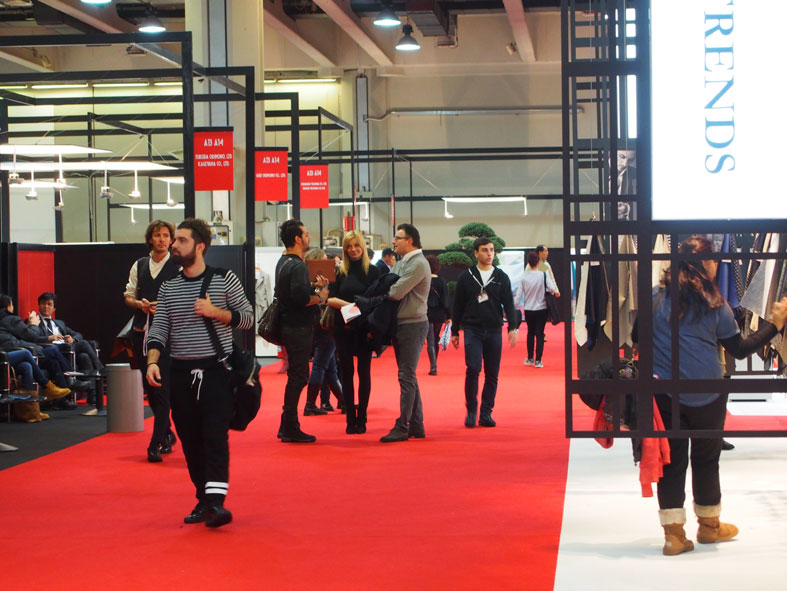 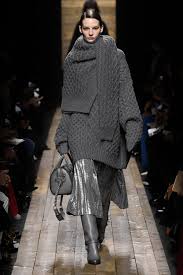 グローバルなテキスタイル・トレンド情報の提供。２０２４年の世界のファッション・トレンドを的確に把握、分析し、その内容を石川県産地に適したトレンド情報として適用し、詳細な解説で企業への一層の浸透を図る為、㈱フェアイーストの東　重美様によるファッショントレンドセミナーを開催致します。世界のファッショントレンド情報を収集できる貴重な機会ですので是非ともご参加頂ければ幸いです。つきましては別紙申し込み用紙に参加をご記入の上、4月７日(金)までに当社までＦＡＸ(076-268-8455)又は郵送にて送付の方よろしくお願い申し上げます。記開 催 日：令和５年４月１８日（火）開催時間：１３：３０～１５：３０場    所：石川県地場産業振興センター　新館２階『第１０研修室』講　　師：株式会社フェアイ－スト　東　重美　氏参加人数：５０名（定員に達しましたら締め切ります）参加費：４，０００円（お一人）※後日、請求書を発行させて頂きます。【情報提供内容】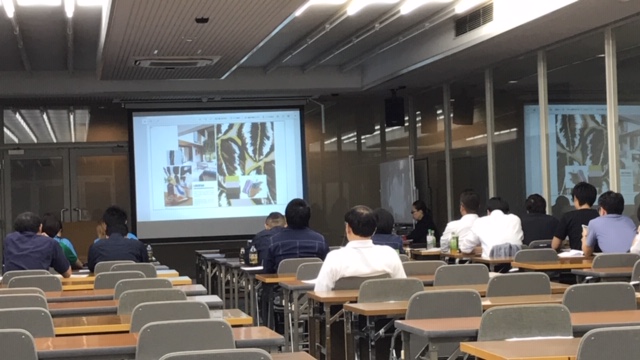 ①背景情報　　：写真にて提示②カラー情報　：カラースワッチにて提示③スタイル情報：イラストもしくは写真にて提示④素材情報　　： ファブリックブックにて説明以上